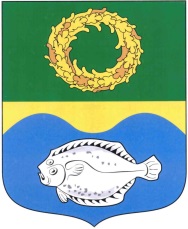 РОССИЙСКАЯ ФЕДЕРАЦИЯКАЛИНИНГРАДСКАЯ ОБЛАСТЬОКРУЖНОЙ СОВЕТ ДЕПУТАТОВМУНИЦИПАЛЬНОГО ОБРАЗОВАНИЯ«ЗЕЛЕНОГРАДСКИЙ ГОРОДСКОЙ ОКРУГ»(первого созыва)РЕШЕНИЕ      от  24 мая 2017 года                                                      №149      г. ЗеленоградскО внесении изменений в решение окружного Совета депутатов МО «Зеленоградский городской округ» от 30 марта 2016 года № 50 «Об утверждении перечня должностей муниципальной службы в окружном Совете депутатов муниципального образования «Зеленоградский городской округ», при назначении на которые граждане и при замещении которых муниципальные служащие окружного Совета депутатов муниципального образования «Зеленоградский городской округ»  обязаны представлять сведения о своих доходах, расходах, об имуществе и  обязательствах имущественного характера, а также сведения о доходах, расходах, об имуществе и обязательствах имущественного характера своих супруги (супруга) и несовершеннолетних детей»       Заслушав информацию заместителя председателя окружного Совета депутатов МО «Зеленоградский городской округ» Ростовцева В.Г., окружной Совет депутатов муниципального образования «Зеленоградский городской округ»РЕШИЛ:      1. Внести изменение приложение к  решению окружного Совета депутатов МО «Зеленоградский городской округ» от 30 марта 2016 года №50 «Об утверждении перечня должностей муниципальной службы в окружном Совете депутатов муниципального образования «Зеленоградский городской округ», при назначении на которые граждане и при замещении которых муниципальные служащие окружного Совета депутатов муниципального образования «Зеленоградский городской округ»  обязаны представлять сведения о своих доходах, расходах, об имуществе и  обязательствах имущественного характера, а также сведения о доходах, расходах, об имуществе и обязательствах имущественного характера своих супруги (супруга) и несовершеннолетних детей» изложив пункт 6 в следующей редакции:      «6. Консультант контрольно-счетной комиссии».2. Опубликовать решение в газете "Волна" и разместить на официальном сайте муниципальном образовании «Зеленоградский городской округ».Глава муниципального образования«Зеленоградский городской округ»                                        С.В.Кулаков